 Группа 46Задание на  27 мая  Тема «Творчество Бориса Васильева»1. Прочитать одно из предложенных произведений автора: «Завтра была война», «В списках не значился», «Великолепная шестерка», «Не стреляйте в белых лебедей»2. Посмотреть фильм «А зори здесь тихие» (1972 г.!!!!!!!!) Письменная работа по экранизации повести Б. Васильева «А зори здесь тихие»  Внимательно рассмотреть кадр из фильма. Назвать героев.   Дать краткое описание эпизода .1.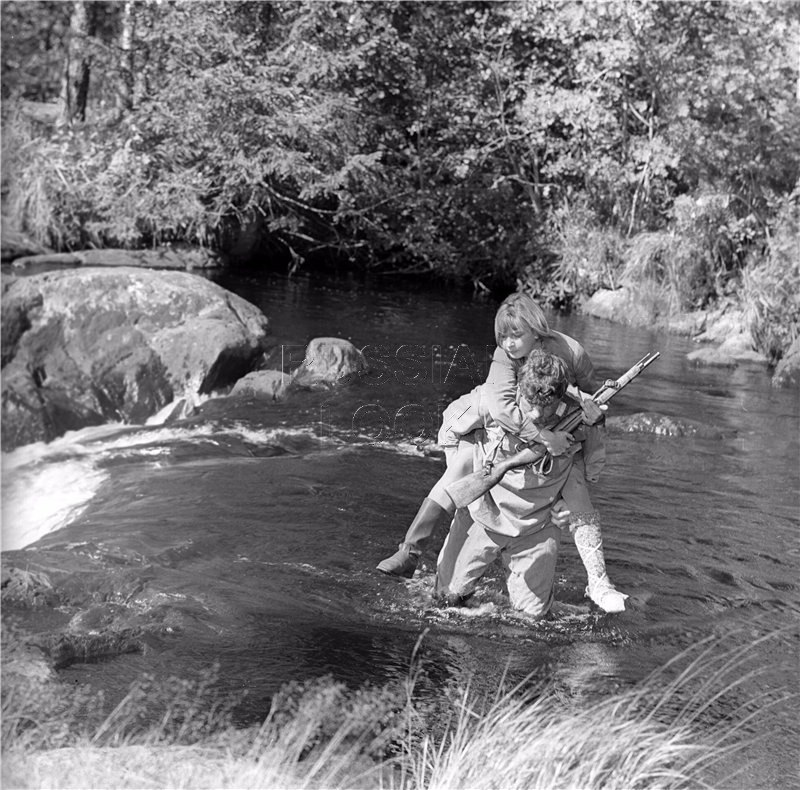 2.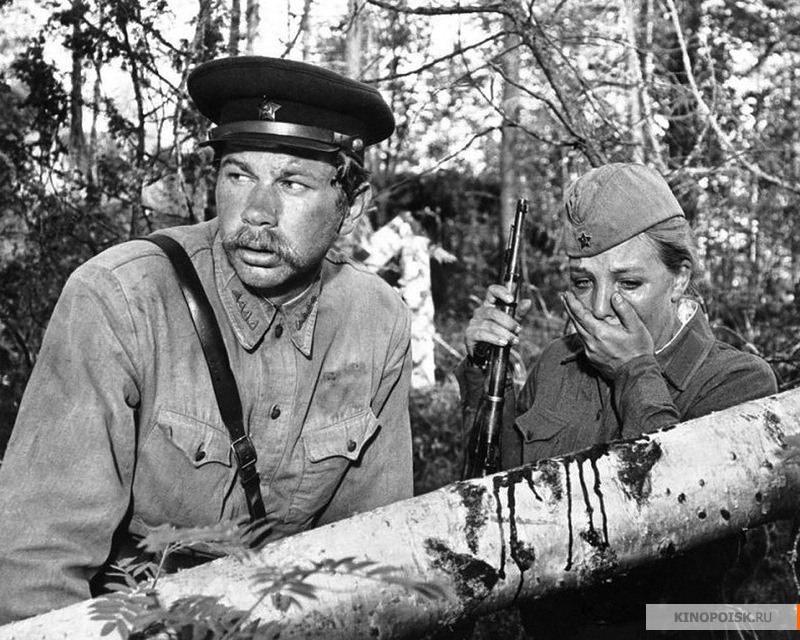 3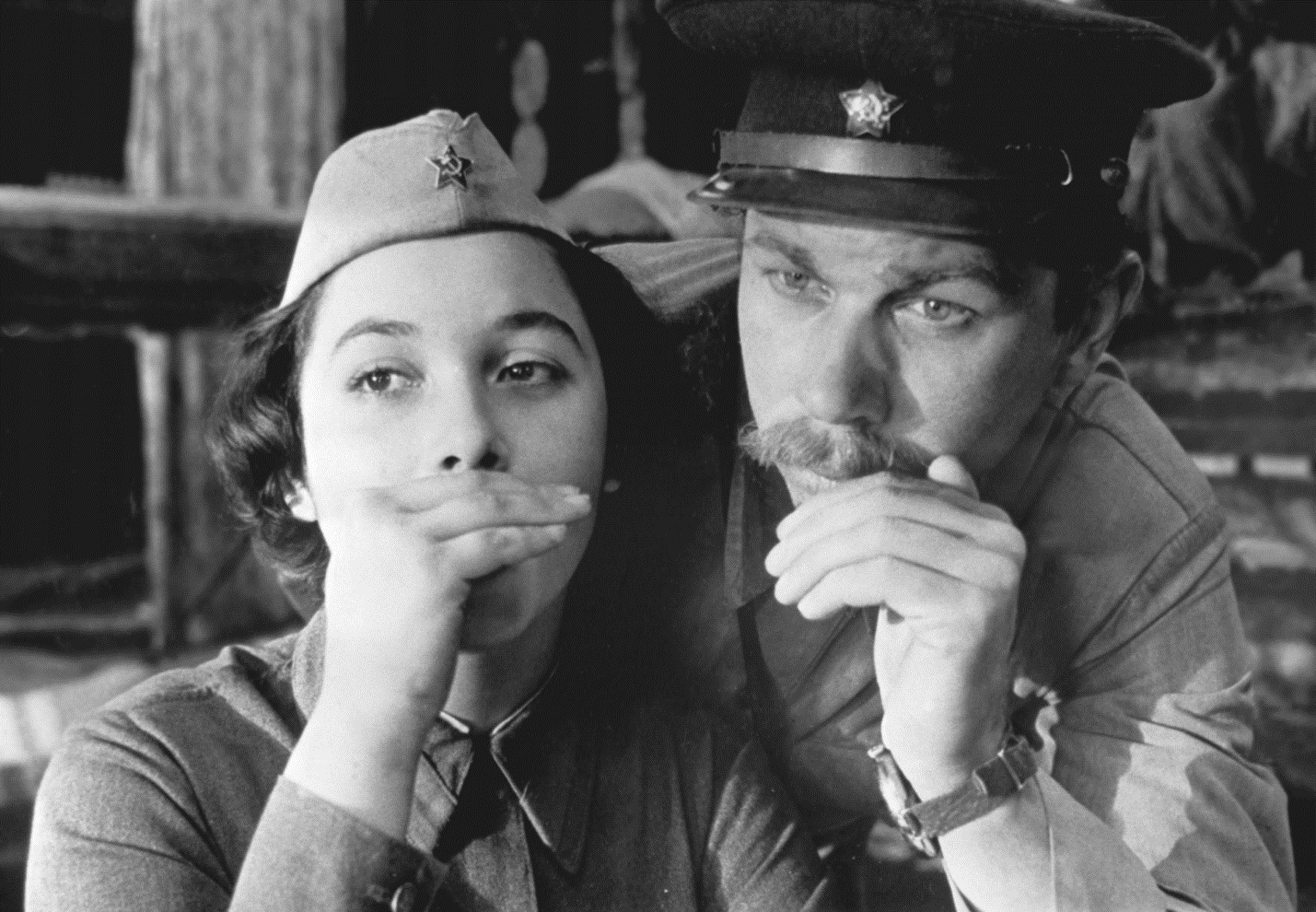 5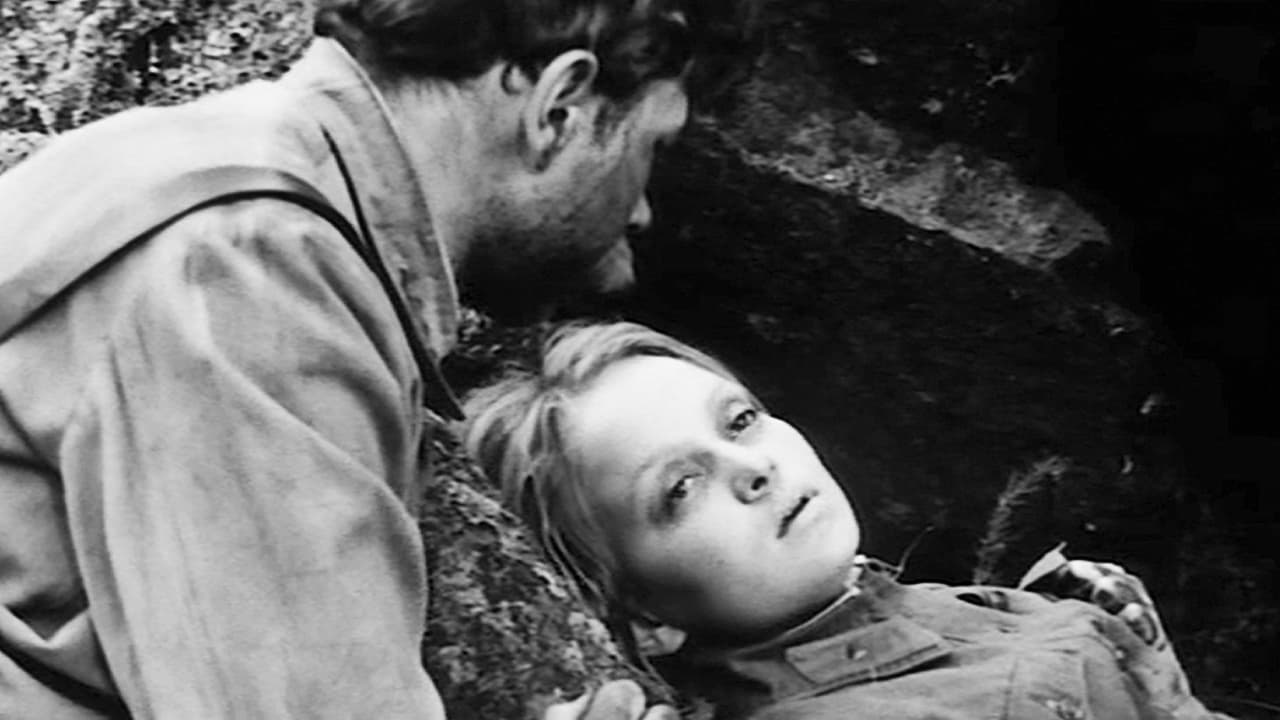 4. 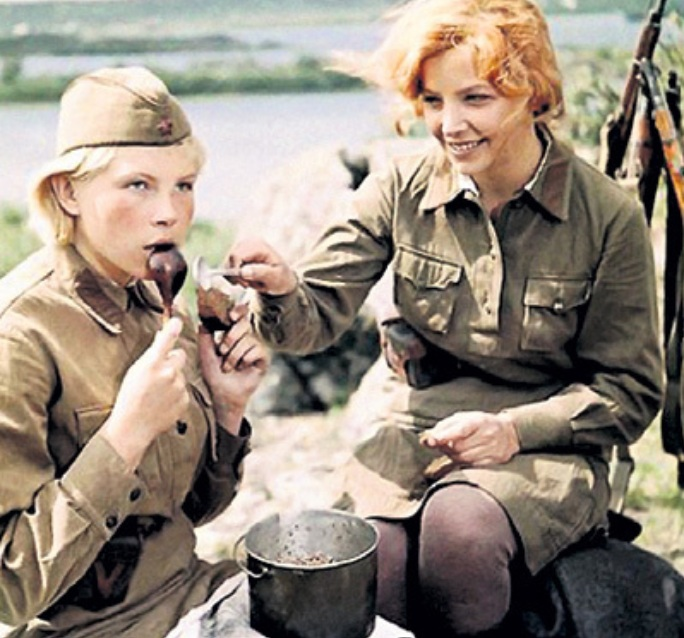 6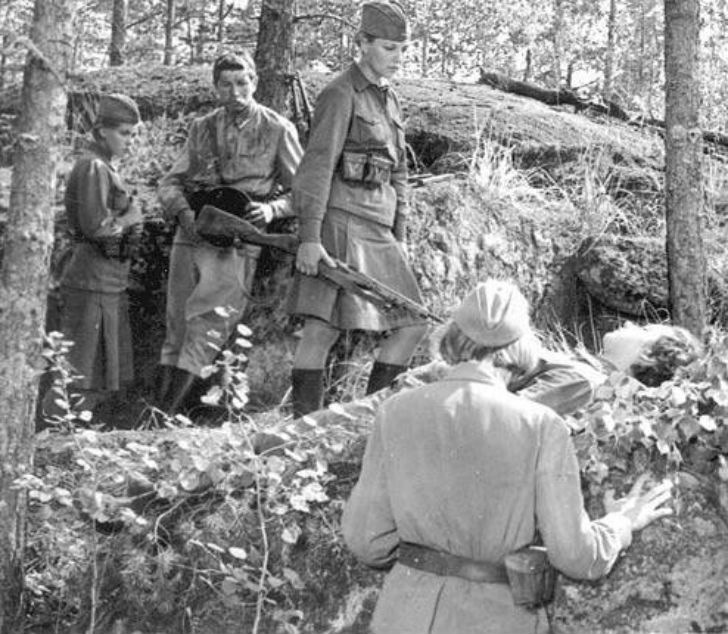 7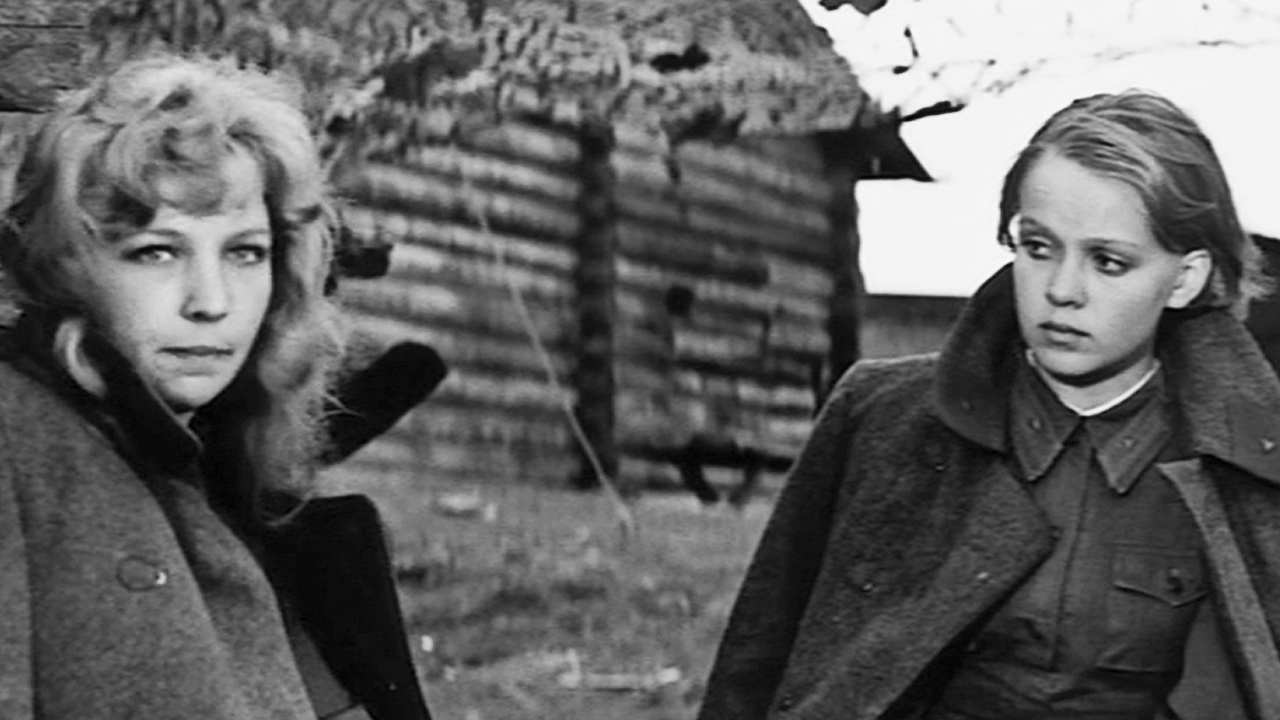 9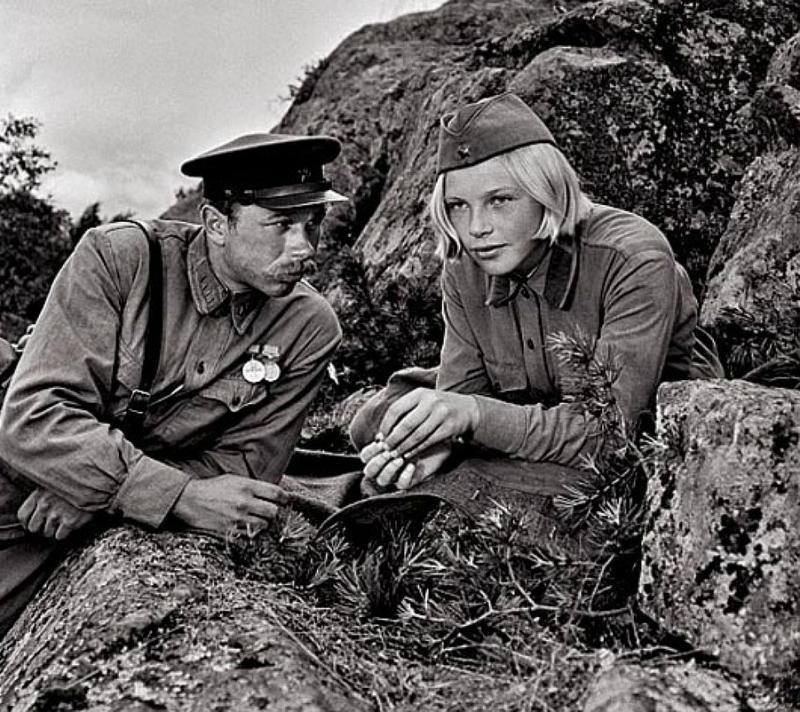 8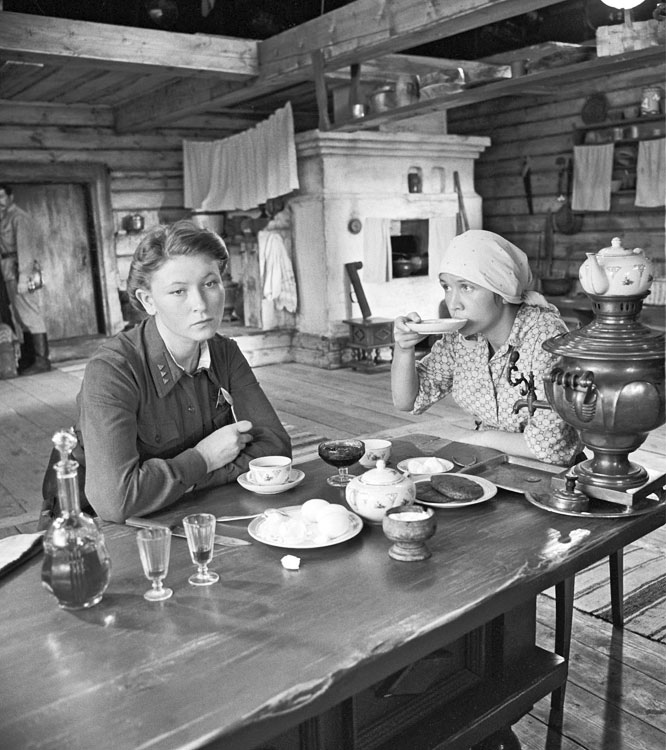 101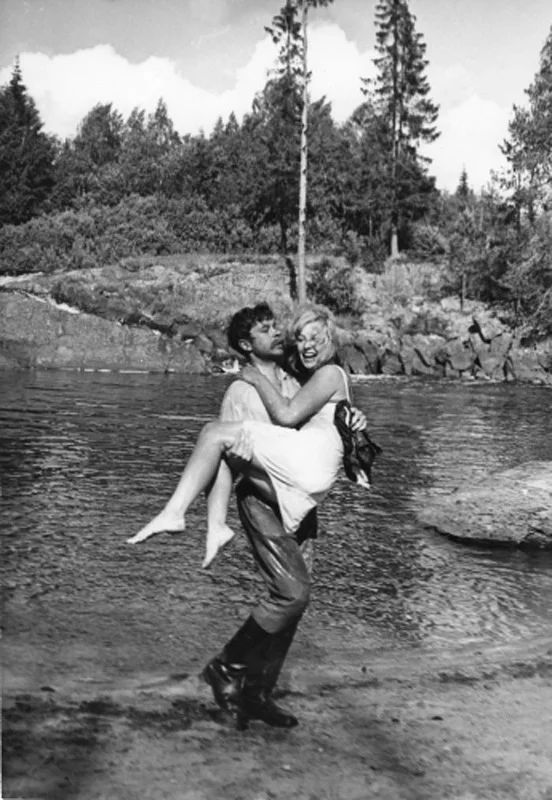 11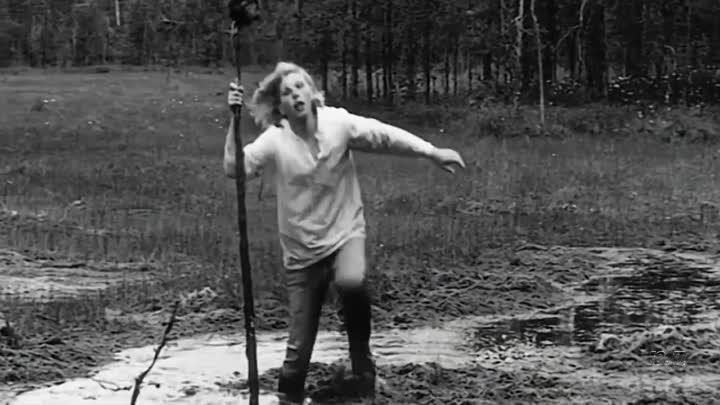 12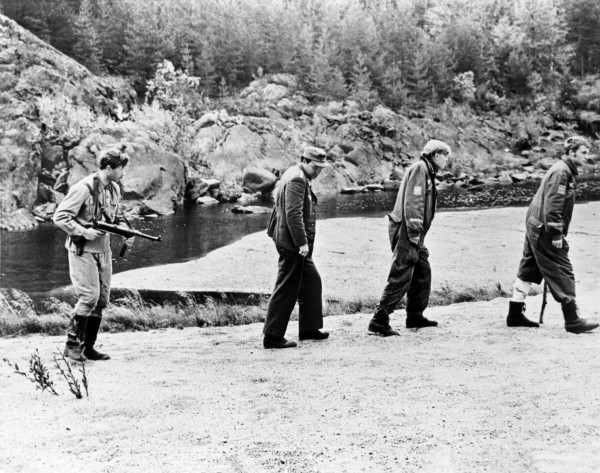 